            REPUBLIKA HRVATSKADUBROVAČKO-NERETVANSKA ŽUPANIJA          GRAD METKOVIĆ                            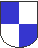 GRADSKO IZBORNO POVJERENSTVOKLASA: 013-01/19-01/06URBROJ: 2148/01-03-19-1Metković, 11. srpnja 2019.                  Na temelju članaka 31.Odluke o izboru članova vijeća mjesnih odbora na području Grada Metkovića („Neretvanski glasnik“, broj 5/15), Gradsko izborno povjerenstvo utvrdilo je pravovaljanom i prihvatilo KANDIDACIJSKU LISTUZA IZBOR ČLANOVA VIJEĆA MJESNOG ODBORA CENTAR METKOVIĆHRVATSKA DEMOKRATSKA ZAJEDNICA – HDZNositelj liste: IVICA JAKIĆKandidatkinje/kandidati:1.IVICA JAKIĆ,Hrvat,Metković,Orašina 14,rođ.17.11.1968.,OIB:93626440097,M2.NIKICA ILIĆ,Hrvat,Metković,Ulica Paška Baburice 2,rođ.6.2.1992.,OIB:77506338680,M3.STJEPAN VIDOVIĆ,Hrvat,Metković,Ulica Petra Krešimira IV 55,rođ.30.10.1992.,   OIB:91455377432,M4.IVKA VUKŠA,Hrvatica,Metković,Ulica Paška Baburice 15,rođ.9.1.1994.,OIB:   77232397589,Ž5.IVAN PAVLOVIĆ,Hrvat,Metković,Ante Starčevića 1,rođ.9.3.1994.,OIB:30827064945,M                                                                                                   Predsjednik                                                                                                                                                                       Mojimir Vladimir, dipl.iur.,v.r.            REPUBLIKA HRVATSKADUBROVAČKO-NERETVANSKA ŽUPANIJA          GRAD METKOVIĆ                            GRADSKO IZBORNO POVJERENSTVOKLASA: 013-01/19-01/06URBROJ: 2148/01-03-19-2Metković, 11. srpnja 2019.                  Na temelju članaka 31.Odluke o izboru članova vijeća mjesnih odbora na području Grada Metkovića („Neretvanski glasnik“, broj 5/15), Gradsko izborno povjerenstvo utvrdilo je pravovaljanom i prihvatilo KANDIDACIJSKU LISTUZA IZBOR ČLANOVA VIJEĆA MJESNOG ODBORA CENTAR METKOVIĆHRVATSKA SELJAČKA STRANKA - HSSNositelj liste: RENATO VUČKOVIĆKandidatkinje/kandidati:1.RENATO VUČKOVIĆ,Hrvat,Metković,Ive Lole Ribara 6,rođ.24.9.1973.,OIB:   93428718724,M2.DAVID BULJUBAŠIĆ,Hrvat,Metković,Dubrovačka 82,rođ.3.2.1987.,OIB:30756109902,M3.TONĆI JERKOVIĆ,Hrvat,Metković,Oca Ante Gabrića 34,rođ.19.12.1954.,OIB:   81250398942,M4.ANTE VERAJA,Hrvat,Metković,Petra Krešimira IV 113,rođ.12.12.1958.,OIB:   23823756311,M5.ŽELJKO MORDŽIN,Hrvat,Metković,Lovački put 17,rođ.24.8.1961.,OIB:09231748634,M                                                                                                  Predsjednik                                                                                                                                                                       Mojimir Vladimir, dipl.iur.,v.r.            REPUBLIKA HRVATSKADUBROVAČKO-NERETVANSKA ŽUPANIJA          GRAD METKOVIĆ                            GRADSKO IZBORNO POVJERENSTVOKLASA: 013-01/19-01/06URBROJ: 2148/01-03-19-3Metković, 11. srpnja 2019.                  Na temelju članaka 31.Odluke o izboru članova vijeća mjesnih odbora na području Grada Metkovića („Neretvanski glasnik“, broj 5/15), Gradsko izborno povjerenstvo utvrdilo je pravovaljanom i prihvatilo KANDIDACIJSKU LISTUZA IZBOR ČLANOVA VIJEĆA MJESNOG ODBORA CENTAR METKOVIĆMOST NEZAVISNIH LISTA - MOSTNositelj liste: DENIS ŽDERIĆKandidatkinje/kandidati:1.DENIS ŽDERIĆ,Hrvat,Metković,Dubrovačka 42,rođ.24.2.1972.,OIB:48705049551,M2.VEDRANA VRNOGA,Hrvatica,Metković,Tina Ujevića 5,rođ.6.5.1983.,OIB:   13809971832,Ž3.TATJANA MATIĆ,Hrvatica,Metković,Mobine 32,rođ.18.10.1992.,OIB:43142804280,Ž4.HRVOJE MAJČICA,Hrvat,Metković,Jeovci 21,rođ.28.8.1991.,OIB:62306758028,M5.MATO HAJNY,Hrvat,Metković,Put Kaštela 5,rođ.15.3.1980.,OIB:72030253011,M                                                                                                       Predsjednik                                                                                                                                                                      Mojimir Vladimir, dipl.iur.,v.r.            REPUBLIKA HRVATSKADUBROVAČKO-NERETVANSKA ŽUPANIJA          GRAD METKOVIĆ                       GRADSKO IZBORNO POVJERENSTVOKLASA: 013-01/19-01/06URBROJ: 2148/01-03-19-4Metković, 11. srpnja 2019.                  Na temelju članaka 31.Odluke o izboru članova vijeća mjesnih odbora na području Grada Metkovića („Neretvanski glasnik“, broj 5/15), Gradsko izborno povjerenstvo utvrdilo je pravovaljanom i prihvatilo KANDIDACIJSKU LISTUZA IZBOR ČLANOVA VIJEĆA MJESNOG ODBORA SVETI NIKOLA METKOVIĆHRVATSKA DEMOKRATSKA ZAJEDNICA - HDZNositelj liste: IVICA MUSULINKandidatkinje/kandidati:1.IVICA MUSULIN,Hrvat,Metković,Neretvanskih gusara 49,rođ.16.6.1955.,OIB:   42496333318,M2.PETAR BEBIĆ,Hrvat,Metković,Zagrebačka 54/1,rođ.17.9.1984.,OIB:09987987818,M3.IVICA ANTUNOVIĆ,Hrvat,Metković,Industrijska 2/3,rođ.1.2.1969.,OIB:35177998713,M4.VALERIJA MARGETA,Hrvatica,Metković,Zagrebačka 18,rođ.3.11.1961.,OIB:   95099005821,Ž5.ROBERT BEBIĆ,Hrvat,Metković,Matije Gupca 11,rođ.14.12.1970.,OIB:94810386909,M                                                                                                  Predsjednik                                                                                                                                                                      Mojimir Vladimir, dipl.iur.,v.r.            REPUBLIKA HRVATSKADUBROVAČKO-NERETVANSKA ŽUPANIJA          GRAD METKOVIĆ                       GRADSKO IZBORNO POVJERENSTVOKLASA: 013-01/19-01/06URBROJ: 2148/01-03-19-5Metković, 11. srpnja 2019.                  Na temelju članaka 31.Odluke o izboru članova vijeća mjesnih odbora na području Grada Metkovića („Neretvanski glasnik“, broj 5/15), Gradsko izborno povjerenstvo utvrdilo je pravovaljanom i prihvatilo KANDIDACIJSKU LISTUZA IZBOR ČLANOVA VIJEĆA MJESNOG ODBORA SVETI NIKOLA METKOVIĆHRVATSKA SELJAČKA STRANKA - HSSNositeljica liste: JULIJA PAVLOVIĆKandidatkinje/kandidati:1.JULIJA PAVLOVIĆ,Hrvatica,Metković,Kneza Trpimira 25,rođ.23.4.1969.,OIB:   21481727916,Ž2.JOZO RASTOČIĆ,Hrvat,Metković,Neretvanskih gusara 44/7,rođ.2.7.1959.,OIB:   75919783626,M3.MATKO ĆELIĆ,Hrvat,Metković,Ulica Zrinjskih i Frankopana 127,rođ.25.5.1973.,OIB:   30563160763,M4.VESELA VIŠTICA,Hrvatica,Metković,Ulica Sv. Ćirila i Metodija 10,rođ.7.4.1967.,OIB:    94460807926,Ž5.FILKO VOLAREVIĆ,Hrvat,Metković,Mlinska 41,rođ.3.1.1968.,OIB:59517912284,M                                                                                                    Predsjednik                                                                                                                                                                     Mojimir Vladimir, dipl.iur.,v.r.            REPUBLIKA HRVATSKADUBROVAČKO-NERETVANSKA ŽUPANIJA          GRAD METKOVIĆ                       GRADSKO IZBORNO POVJERENSTVOKLASA: 013-01/19-01/06URBROJ: 2148/01-03-19-6Metković, 11. srpnja 2019.                  Na temelju članaka 31.Odluke o izboru članova vijeća mjesnih odbora na području Grada Metkovića („Neretvanski glasnik“, broj 5/15), Gradsko izborno povjerenstvo utvrdilo je pravovaljanom i prihvatilo KANDIDACIJSKU LISTUZA IZBOR ČLANOVA VIJEĆA MJESNOG ODBORA SVETI NIKOLA METKOVIĆMOST NEZAVISNIH LISTA - MOSTNositelj liste: NIKO TALAJIĆKandidatkinje/kandidati:1.NIKO TALAJIĆ,Hrvat,Metković,Nikole Tesle 40,rođ.28.5.1964.,OIB:00206959694,M2.ANTE BATINOVIĆ,Hrvat,Metković,Ulica Eugena Kvaternika 6,rođ.17.4.1984.,OIB:   27025539882,M3.VLATKA ŠPANJIĆ,Hrvatica,Metković,Mlinska ulica 68,rođ.25.8.1961.,OIB:   05781652737,Ž4.ANA JADREŠKO,Hrvatica,Metković,Ulica kneza Trpimira 2,rođ.9.9.1975.,OIB:   02342284236,Ž5.SLOBODAN MEDAK,Hrvat,Metković,Zagrebačka 112,rođ.24.1.1971.,OIB:   76561520992,M                                                                                                     Predsjednik                                                                                                                                                                     Mojimir Vladimir, dipl.iur.,v.r.            REPUBLIKA HRVATSKADUBROVAČKO-NERETVANSKA ŽUPANIJA          GRAD METKOVIĆ                                                                        GRADSKO IZBORNO POVJERENSTVOKLASA: 013-01/19-01/06URBROJ: 2148/01-03-19-7Metković, 11. srpnja 2019.                  Na temelju članaka 31.Odluke o izboru članova vijeća mjesnih odbora na području Grada Metkovića („Neretvanski glasnik“, broj 5/15), Gradsko izborno povjerenstvo utvrdilo je pravovaljanom i prihvatilo KANDIDACIJSKU LISTUZA IZBOR ČLANOVA VIJEĆA MJESNOG ODBORA VIDHRVATSKA DEMOKRATSKA ZAJEDNICA - HDZNositelj liste: JOSIP VUČIĆKandidatkinje/kandidati:1.JOSIP VUČIĆ,Hrvat,Vid,Ulica Gradina 19,rođ.25.2.1998.,OIB:69096142419,M2.IVANA ILIĆ,Hrvatica,Vid,Ulica pristupak 21,rođ.6.7.1986.,OIB:83199938073,Ž3.ANDRIJA ŠILJEG,Hrvat,Vid,Ulica Ante Taslaka 4,rođ.30.11.1997.,OIB:04574776010,M4.DAMIR BRNAS,Hrvat,Vid,Ulica hrvatskih mučenika 9,rođ.1.9.1997.,OIB:76683611313,M5.MIĆE SUTON,Hrvat,Vid,Ulica Put grada 5,rođ.3.4.1960.,OIB:34521071177,M                                                                                                    Predsjednik                                                                                                                                                                      Mojimir Vladimir, dipl.iur.,v.r.            REPUBLIKA HRVATSKADUBROVAČKO-NERETVANSKA ŽUPANIJA          GRAD METKOVIĆ                                                                        GRADSKO IZBORNO POVJERENSTVOKLASA: 013-01/19-01/06URBROJ: 2148/01-03-19-8Metković, 11. srpnja 2019.                  Na temelju članaka 31.Odluke o izboru članova vijeća mjesnih odbora na području Grada Metkovića („Neretvanski glasnik“, broj 5/15), Gradsko izborno povjerenstvo utvrdilo je pravovaljanom i prihvatilo KANDIDACIJSKU LISTUZA IZBOR ČLANOVA VIJEĆA MJESNOG ODBORA VIDHRVATSKA SELJAČKA STRANKA - HSSNositelj liste: TOMA RAMIĆKandidatkinje/kandidati:1.TOMA RAMIĆ,Hrvat,Vid,Ulica Ante Taslaka 55,rođ.11.2.1962.,OIB:59196344578,M2.MIJO BUKOVAC,Hrvat,Vid,Naronski trg 4,rođ.19.5.1954.,OIB:31769344266,M3.DAMIR SUTON,Hrvat,Vid,Ulica Ante Taslaka 31,rođ.29.7.1986.,OIB:75529623857,M4.IRENA RAMIĆ,Hrvatica,Vid,Ulica školska 1,rođ.4.4.1970.,OIB:38677864185,Ž5.IVICA BUKOVAC,Hrvat,Vid,Ulica Ante Taslaka 21,rođ.14.12.1973.,OIB:51995316016,M                                                                                                    Predsjednik                                                                                                                                                                                                                                                                        Mojimir Vladimir, dipl.iur.,v.r.            REPUBLIKA HRVATSKADUBROVAČKO-NERETVANSKA ŽUPANIJA          GRAD METKOVIĆ                                                                        GRADSKO IZBORNO POVJERENSTVOKLASA: 013-01/19-01/06URBROJ: 2148/01-03-19-9Metković, 11. srpnja 2019.                  Na temelju članaka 31.Odluke o izboru članova vijeća mjesnih odbora na području Grada Metkovića („Neretvanski glasnik“, broj 5/15), Gradsko izborno povjerenstvo utvrdilo je pravovaljanom i prihvatilo KANDIDACIJSKU LISTUZA IZBOR ČLANOVA VIJEĆA MJESNOG ODBORA VIDMOST NEZAVISNIH LISTA - MOSTNositelj liste: TEO ILIĆ  Kandidatkinje/kandidati:1.TEO ILIĆ,Hrvat,Vid,Ulica Tuzibelj 24,rođ.13.1.1988.,OIB:24247354757,M2.ŽELJKO MARKOTA,Hrvat,Vid,Ulica pristupak 5,rođ.14.2.1978.,OIB:80130949970,M3.MIRNA TASLAK,Hrvatica,Vid,Ulica Ledene Gospe 20,rođ.8.10.1993.,OIB:   12393995099,Ž4.DANIJELA KEŠINA,Hrvatica,Vid,Ulica Ante Taslaka 59,rođ.22.4.1990.,OIB:   26641403737,Ž5.NEDJELJKO RAMIĆ,Hrvat,Vid,Ulica dr. Franje Tuđmana 5,rođ.24.5.1970.,OIB:   09943400541,M                                                                                                      Predsjednik                                                                                                                                                                                                                                                                  Mojimir Vladimir, dipl.iur.,v.r.            REPUBLIKA HRVATSKADUBROVAČKO-NERETVANSKA ŽUPANIJA          GRAD METKOVIĆ                                                                           GRADSKO IZBORNO POVJERENSTVO                                                                                KLASA: 013-01/19-01/06URBROJ: 2148/01-03-19-10Metković, 11. srpnja 2019.                  Na temelju članaka 31.Odluke o izboru članova vijeća mjesnih odbora na području Grada Metkovića („Neretvanski glasnik“, broj 5/15), Gradsko izborno povjerenstvo utvrdilo je pravovaljanom i prihvatilo KANDIDACIJSKU LISTUZA IZBOR ČLANOVA VIJEĆA MJESNOG ODBORA PRUDHRVATSKA DEMOKRATSKA ZAJEDNICA - HDZNositelj liste: ANTE MARUŠIĆKandidatkinje/kandidati:1.ANTE MARUŠIĆ,Hrvat,Prud,Prud 189/1,rođ.16.4.1990.,OIB:97478307756,M2.ANTE VOLAREVIĆ,Hrvat,Prud,Prud 6,rođ.13.2.1979.,OIB:05168785161,M3.GORAN MARUŠIĆ,Hrvat,Prud,Prud 170,rođ.5.5.1994.,OIB:55969494464,M4.MATIJA VOLAREVIĆ,Hrvatica,Prud,Prud 98,rođ.17.10.1963.,OIB:32608418396,Ž5.DAVOR PETKOVIĆ,Hrvat,Prud,Prud 118,rođ.16.10.1968.,OIB:49502205657,M                                                                                                    Predsjednik                                                                                                                                                                  Mojimir Vladimir, dipl.iur.,v.r.            REPUBLIKA HRVATSKADUBROVAČKO-NERETVANSKA ŽUPANIJA          GRAD METKOVIĆ                                                                           GRADSKO IZBORNO POVJERENSTVO                                                                                KLASA: 013-01/19-01/06URBROJ: 2148/01-03-19-11Metković, 11. srpnja 2019.                  Na temelju članaka 31.Odluke o izboru članova vijeća mjesnih odbora na području Grada Metkovića („Neretvanski glasnik“, broj 5/15), Gradsko izborno povjerenstvo utvrdilo je pravovaljanom i prihvatilo KANDIDACIJSKU LISTUZA IZBOR ČLANOVA VIJEĆA MJESNOG ODBORA PRUDMOST NEZAVISNIH LISTA - MOSTNositelj liste: VEDRAN VOLAREVIĆKandidatkinje/kandidati:1.VEDRAN VOLAREVIĆ,Hrvat,Prud,Prud 24,rođ.30.7.1990.,OIB:97812890790,M2.MARTIN MARUŠIĆ,Hrvat,Prud,Prud 130,rođ.27.11.1989.,OIB:81796584653,M3.NIKOLA VULETIĆ,Hrvat,Prud,Prud 171,rođ.30.6.1990.,OIB.95187762831,M4.IVANA VOLAREVIĆ,Hrvatica,Prud,Prud 47,rođ.27.11.1994.,OIB:81023885699,Ž5.KATARINA TASLAK,Hrvatica,Prud,Prud 193,rođ.20.4.1984.,OIB:53481394234,Ž                                                                                                    Predsjednik                                                                                                                                                                 Mojimir Vladimir, dipl.iur.,v.r.            REPUBLIKA HRVATSKADUBROVAČKO-NERETVANSKA ŽUPANIJA          GRAD METKOVIĆ                                                                                                              GRADSKO IZBORNO POVJERENSTVOKLASA: 013-01/19-01/06URBROJ: 2148/01-03-19-12Metković, 11. srpnja 2019.                  Na temelju članaka 31.Odluke o izboru članova vijeća mjesnih odbora na području Grada Metkovića („Neretvanski glasnik“, broj 5/15), Gradsko izborno povjerenstvo utvrdilo je pravovaljanom i prihvatilo KANDIDACIJSKU LISTUZA IZBOR ČLANOVA VIJEĆA MJESNOG ODBORA DUBRAVICAHRVATSKA SELJAČKA STRANKA – HSSNositelj liste: JOSIP CVITIĆ    Kandidatkinje/kandidati:1.JOSIP CVITIĆ,Hrvat,Dubravica,Dubravica 27/1,rođ.13.3.1989.,OIB:31976968154,M2.ANTE KLJUSURIĆ,Hrvat,Dubravica,Dubravica 12,rođ.19.12.1973.,OIB:46463132699,M3.ŽELJKO MIJIĆ,Hrvat,Dubravica,Dubravica 15,rođ.26.4.1961.,OIB:70940495697,M4.JURICA CVITIĆ,Hrvat,Dubravica,Dubravica 21,rođ.19.3.1988.,OIB:25642737380,M5.NEDJELJKO OBŠIVAČ,Hrvat,Dubravica,Dubravica 10,rođ.8.4.1976.,OIB:   68413382318,M                                                                                                    Predsjednik                                                                                      Mojimir Vladimir,dipl.iur.,v.r.            REPUBLIKA HRVATSKADUBROVAČKO-NERETVANSKA ŽUPANIJA          GRAD METKOVIĆ   GRADSKO IZBORNO POVJERENSTVOKLASA: 013-01/19-01/06URBROJ: 2148/01-03-19-13Metković, 11. srpnja 2019.                  Na temelju članaka 31.Odluke o izboru članova vijeća mjesnih odbora na području Grada Metkovića („Neretvanski glasnik“, broj 5/15), Gradsko izborno povjerenstvo utvrdilo je pravovaljanom i prihvatilo KANDIDACIJSKU LISTUZA IZBOR ČLANOVA VIJEĆA MJESNOG ODBORA GLUŠCIHRVATSKA SELJAČKA STRANKA - HSSNositelj liste: LUKA ARNAUTKandidatkinje/kandidati:1.LUKA ARNAUT,Srbin,Glušci,Glušci 26,rođ.15.9.1961.,OIB:80540399624,M2.RADOVAN VUKOVIĆ,Srbin,Glušci,Glušci 16,rođ.25.6.1988.,OIB:54108100394,M3.PERO BOJBAŠA,Srbin,Glušci,Glušci 27,rođ.10.2.1974.,OIB:40035786146,M4.MILAN BOJBAŠA,Srbin,Glušci,Glušci 13,rođ.17.7.1964.,OIB:34119203659,M5.MILIVOJE VUKOVIĆ,Srbin,Glušci,Glušci 8,rođ.26.5.1952.,OIB:00001430450,M                                                                                                     Predsjednik                                                                                       Mojimir Vladimir,dipl.iur.,v.r.